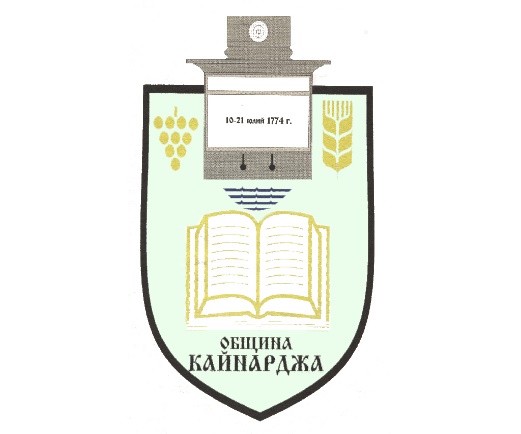 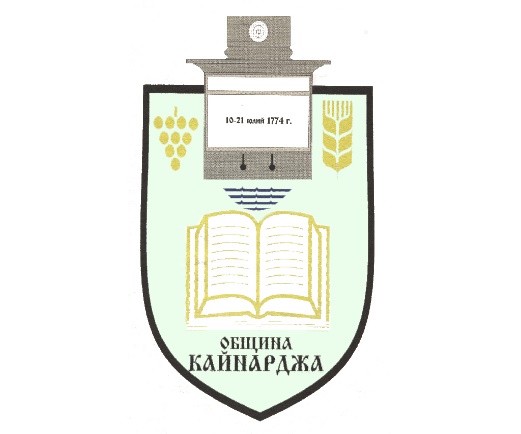              ДО             ОБЩИНСКИ СЪВЕТ             КАЙНАРДЖА                                                         ДОКЛАДНА ЗАПИСКА                             ОТ ЛЮБЕН СИВЕВ – КМЕТ НА ОБЩИНА КАЙНАРДЖАОтносно: Приемане на. Административен мониторингов доклад на  община Кайнарджа през 2023г. за  изпълнение на Националния план за действие към Националната стратегия на Република България за равенство, приобщаване и участие на ромите(2021-2030)УВАЖАЕМИ ОБЩИНСКИ СЪВЕТНИЦИ,В изпълнение на  Национална стратегия на Република България за приобщаване и участие на ромите (2021-2030), приета от Народното събрание с Решение №278/ 05.05.2022г. на МС/., през 2022 година бе разработен План за действие на община Кайнарджа в изпълнение на Областната стратегия за приобщаване на българските граждани от ромски произход и други граждани в уязвимо социално положение, живеещи в сходна на ромите ситуация. (План за действие-2021-2023) В тази връзка предлагам Общински съвет – Кайнарджа да вземе следнотоРешение:На основание чл.44, ал2 от Закона за местното самоуправление и местната администрация Общински съвет-Кайнарджа приема Административен мониторингов доклад на  община Кайнарджа през 2023г. за  изпълнение на Националния план за действие към Националната стратегия на Република България за равенство, приобщаване и участие на ромите(2021-2030)КМЕТ НА ОБЩИНА:……………………                                      /Л.Сивев/